Executive Development InstituteNational School of Public Policy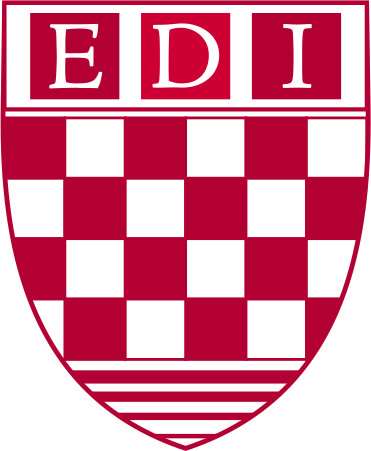 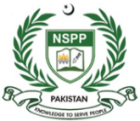 Executive Development InstituteNational School of Public PolicyExecutive Development InstituteNational School of Public PolicyExecutive Development InstituteNational School of Public PolicyExecutive Development InstituteNational School of Public Policy14th Executive Development Program: “Leadership & Governance in Food Security”May 08—12, 201714th Executive Development Program: “Leadership & Governance in Food Security”May 08—12, 201714th Executive Development Program: “Leadership & Governance in Food Security”May 08—12, 201714th Executive Development Program: “Leadership & Governance in Food Security”May 08—12, 201714th Executive Development Program: “Leadership & Governance in Food Security”May 08—12, 2017DR. SARFRAZ KHAWJA,Dean, Executive Development Institute (EDI),National School of Public Policy,Shahra-i-Quaid-e-Azam (The Mall),Opposite: Pearl Continental (PC) Hotel,Lahore. DR. SARFRAZ KHAWJA,Dean, Executive Development Institute (EDI),National School of Public Policy,Shahra-i-Quaid-e-Azam (The Mall),Opposite: Pearl Continental (PC) Hotel,Lahore. Tel.(Off.): 042-99202915 / 99205340Cell: 0333-4357675Fax (Off): 042-99205356 / 99202903Email: sarfrazshk@yahoo.comTel.(Off.): 042-99202915 / 99205340Cell: 0333-4357675Fax (Off): 042-99205356 / 99202903Email: sarfrazshk@yahoo.comParticipants’ DirectoryParticipants’ DirectoryParticipants’ DirectoryParticipants’ DirectoryParticipants’ DirectoryS/No.Participant’s DetailsContact DetailsContact DetailsGovernment SectorGovernment SectorGovernment SectorGovernment SectorGovernment Sector1.MR. MAHMOOD HASAN,Senior Joint Secretary(Admin), Cabinet Division, Cabinet Secretariat/Block, Islamabad.Tel.(Off.):Cell:Email:051-9201435 / 92083690337-1427737mahmoodhasan42@yahoo.com2.DR. JAMAL YOUSAF, Additional Secretary (CAD),Capital Administration & Development Division (CAD), Room No.240, Block-D, Pak Secretariat,  Islamabad.Tel.(Off.):Cell:Fax:Email:051-92135200322-5153485051-9103934/9222285drjyousaf@hotmail.com3.CAPT.(R) JAVED AKBAR, OSD, Services & General Administration Department (S&GAD),Government of the Punjab, Punjab Civil Secretariat, Lahore.Tel.(Off.):Cell:Email:042-992117130321-6002052javed.akbar@hotmail.com4.MR. SHEHARYAR SULTAN,Secretary, Cooperatives Department, Government of the Punjab, Lahore. Tel.(Off.):Cell:Email:042-992117130304-0920032cooperativesdepartment@gmail.com5.DR. UMAR FAROOQ, Member (Social Science Division), Pakistan Agricultural Research Council(PARC), 20-Ata Turk Avenue, G-5/1, Islamabad.Tel.(Off.):Cell:Fax:Email:051-92456790333-5738232 / 0302-5041375051-9218518umar2parc@yahoo.com6.DR. MUHAMMAD ANJUM ALI, Member, Plant Sciences Division—M(PSD), Pakistan Agricultural Research Council (PARC),20-Ata Turk Avenue, G-5/1, Islamabad.Tel.(Off.):Cell:Fax:Email:051-92456790300-6625136051-9218518memberpsdparc@gmail.com7.MR. HAMID HAMEED WARIS,Senior Joint Secretary, Ministry of Textile Industry, 1st Floor, Evacuee Trust Complex, F—5/1, Islamabad.Tel.(Off.):Cell:Fax:Email:051-92156570332-0323889051-9217228/9203345hhw.textile@gmail.com8.MR. MUHAMMAD ARIF GOHEER, Head Agriculture & Coordination, Global Change Impact Studies Centre (GCISC), Ministry of Climate Change, Government of Pakistan, 6th Floor, Emigration Tower, 10-Mauve Area, G-8/1, Islamabad.Tel.(Off.):Cell:Fax:Email:051-92627150345-5109473051-9262722arifgoheer@gmail.comarif.goheer@gcisc.org.pkPrivate SectorPrivate SectorPrivate SectorPrivate SectorPrivate Sector9.COL.(R) MANSOOR NOOR TI(M), Corporate Manager (Public & Government Relations),  Nestlé Pakistan, 308-Upper Mall, Lahore. Tel.(Off.):Cell:Fax:Email:042-36502261 / 35988116(Dir.)0300-4020094042-35789303mansoor.noor@pk.nestle.com 10.MR. OMAR KAUSER MALIK, Chief Executive Officer(CEO), Ittehad Life Sciences-ILS, Ittehad Group, 134-Tipu Block, New Garden Town, Lahore. Tel.(Off.):Cell:Email:-0345-0966669o_kmalik@hotmail.com11.MR. MUHAMMAD SAFDER, Partner, TAGM (Tariq Abdul Ghani Maqbool & Co.), 71-C-3, Gulberg-III, Lahore.Tel.(Off.):Cell:Email:042-35176331 / 357595010300-8485843safdar@msafdar.com